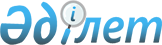 О внесении изменений в приказ Министра внутренних дел Республики Казахстан от 1 октября 2014 года № 662 "Об утверждении положений о ведомствах и территориальных органах Министерства внутренних дел Республики Казахстан"Приказ Министра внутренних дел Республики Казахстан от 6 марта 2024 года № 213
      ПРИКАЗЫВАЮ: 
      1. Внести в приказ Министра внутренних дел Республики Казахстан от 1 октября 2014 года № 662 "Об утверждении положений о ведомствах и территориальных органах Министерства внутренних дел Республики Казахстан", (зарегистрирован в реестре государственной регистрации нормативных правовых актов за № 9792), следующие изменения:
      в Положении о Департаменте полиции города Астаны Министерства внутренних дел Республики Казахстан (приложение 5), утвержденном указанным приказом:
      пункт 8 изложить в следующей редакции:
      "8. Местонахождение Департамента: индекс 010000, Республика Казахстан, город Астана, район "Байқоныр", улица С.Сейфуллина, дом 37.";
      в Положении о Департаменте полиции Туркестанской области Министерства внутренних дел Республики Казахстан (приложение 54), утвержденном указанным приказом:
      пункт 8 изложить в следующей редакции:
      "8. Местонахождение Департамента: 161201, Республика Казахстан, Туркестанская область, город Туркестан, микрорайон Жаңа Қала, улица 11, строение 69.".
      2. Юридическому департаменту Министерства внутренних дел Республики Казахстан (Дюсембеков К.С.) в установленном законодательством Республики Казахстан порядке обеспечить:
      1) в течение двадцати календарных дней со дня подписания настоящего приказа направление его копии в электронном виде на государственном и русском языках в Республиканское государственное предприятие на праве хозяйственного ведения "Институт законодательства и правовой информации Республики Казахстан" Министерства юстиции Республики Казахстан для официального опубликования и включения в Эталонный контрольный банк нормативных правовых актов Республики Казахстан;
      2) размещение настоящего приказа на официальном интернет-ресурсе Министерства внутренних дел Республики Казахстан.
      3. Начальникам департаментов полиции города Астаны и Туркестанской области в установленном законодательством Республики Казахстан порядке обеспечить регистрацию изменений в учредительных документах в регистрирующих органах.
      4. Контроль за исполнением настоящего приказа возложить на курирующего заместителя министра внутренних дел Республики Казахстан.
      5. Настоящий приказ вводится в действие со дня его подписания.
					© 2012. РГП на ПХВ «Институт законодательства и правовой информации Республики Казахстан» Министерства юстиции Республики Казахстан
				
      Министр внутренних делРеспублики Казахстан генерал-лейтенант полиции 

Е. Саденов
